2019. március 20.Ezen a szakkörön új témába kezdtünk. Az ásványokkal és kőzetekkel foglalkozunk a következő időszakban. A kikészített kőzeteket csoportosították az általuk kiválasztott szempontok alapján. Ezek után megbeszéltük, hogy a magmás kőzetek milyen csoportot alkotnak. Hol keletkeztek és hogyan, milyen kapcsolatban állnak a vulkáni tevékenységgel. Ezek után az üledékes kőzetekkel foglalkoztunk. Megvizsgáltuk a keletkezési lehetőségeiket, és előfordulásukat. Ahol lehetett, kísérleteztünk. Nagyon tetszett a szakkörösöknek a mészkőre cseppentett ecetsav hatása. 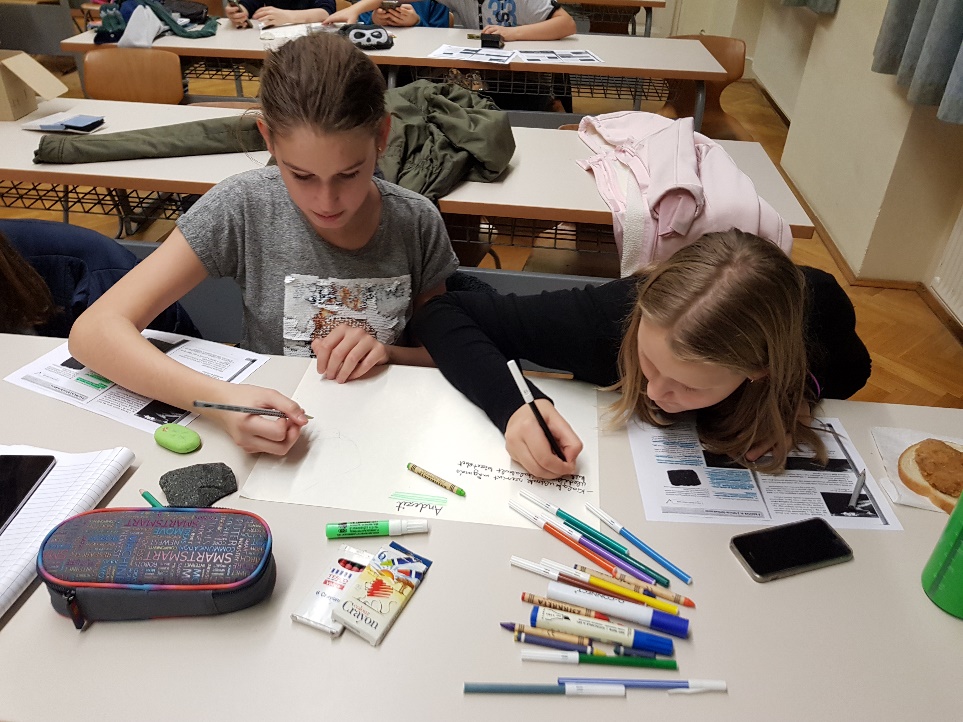 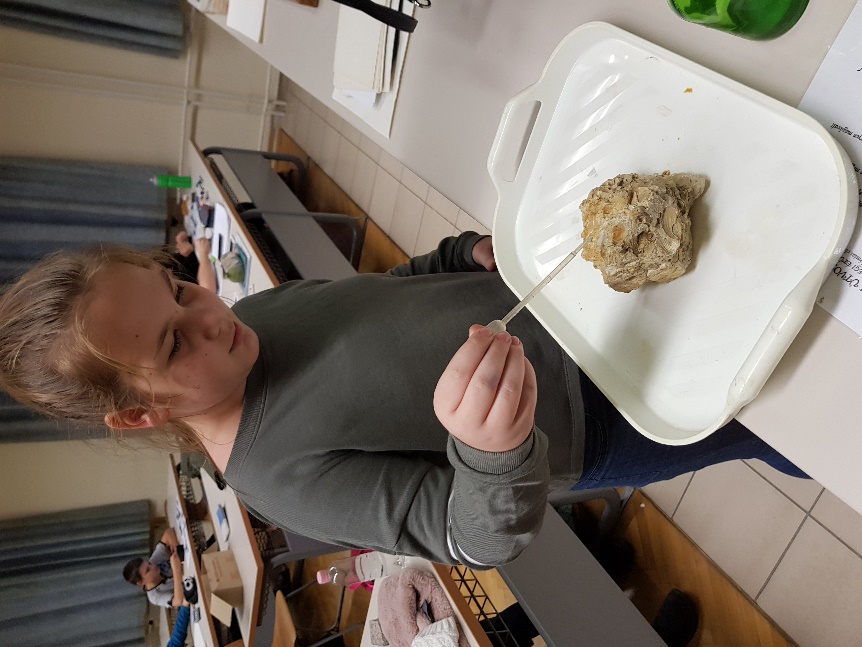 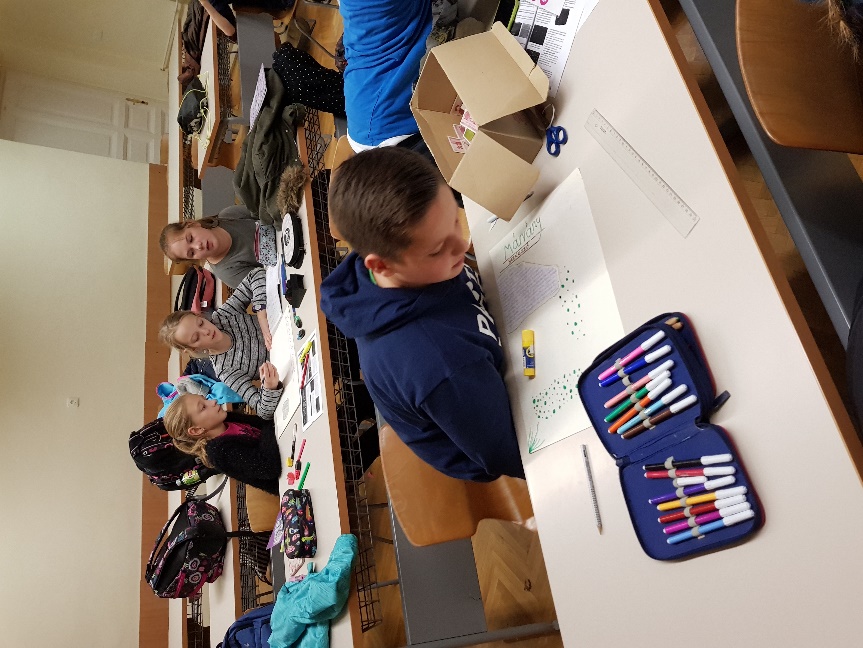 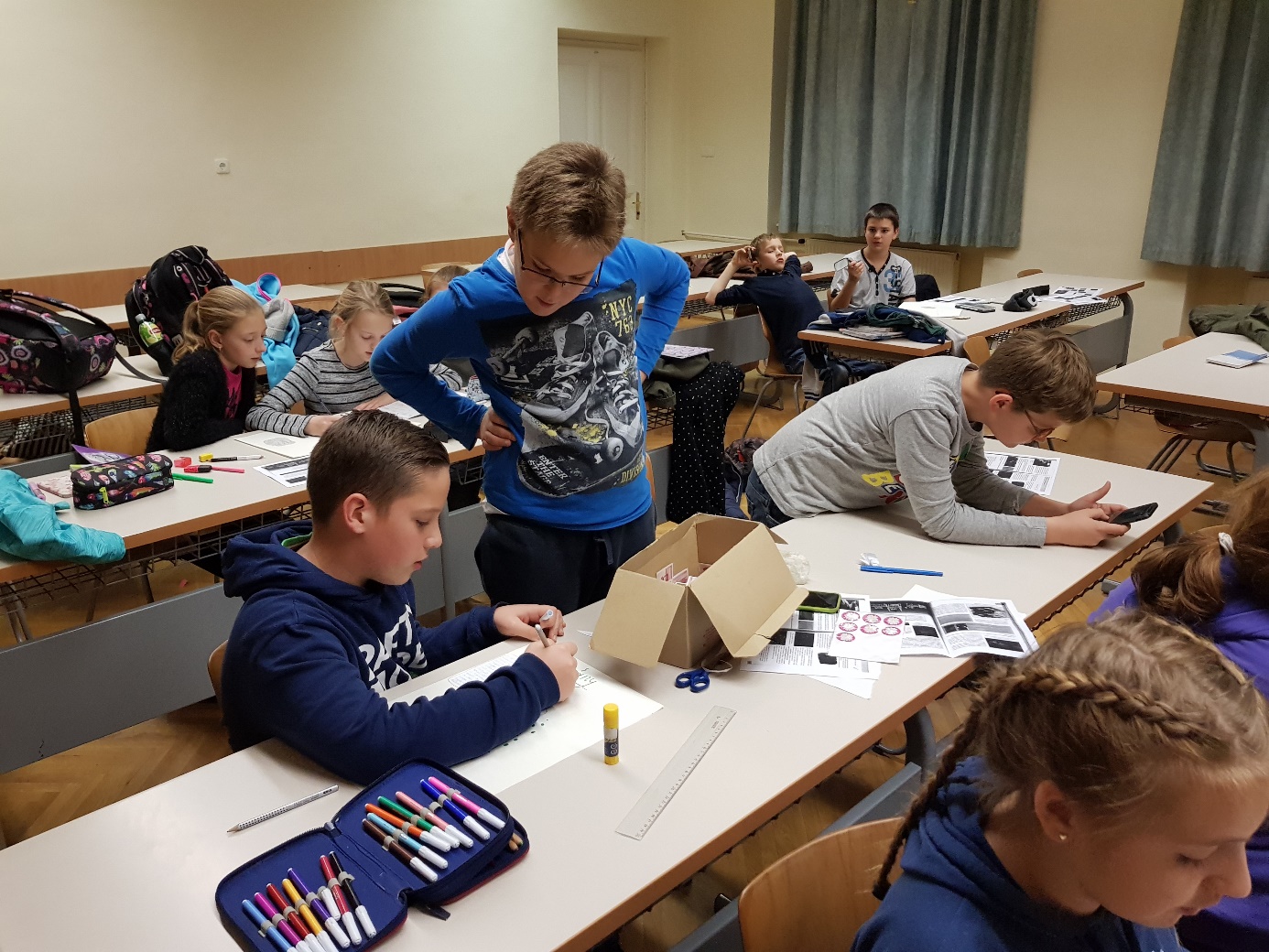 